ARS Protein Application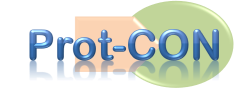 Medical Bioconvergence Research CenterProtein Preparation & Purification Team Researcher Kyung Hee RheeE. rhee81kh@snu.ac.kr  T. +82 31 888 9296 F. +82 31 888 92948F.B-dong Advanced Institutes of Convergence Technology,864-1, Iui-dong, Yeongtong-gu, Suwon-si, Gyeonggi-do, South Korea. 443-270관리 ID(관리자용)(비워두세요)(비워두세요)(비워두세요)신청자 (Client)이하영이하영이하영책임자배외식배외식배외식기관(Institution)성균관대학교성균관대학교성균관대학교소속(Affiliation)자연과학대학자연과학대학자연과학대학Lab address경기도 수원시 장안구 천천동 성균관대학교 자연과학캠퍼스 제2과학관 32동 32301호경기도 수원시 장안구 천천동 성균관대학교 자연과학캠퍼스 제2과학관 32동 32301호경기도 수원시 장안구 천천동 성균관대학교 자연과학캠퍼스 제2과학관 32동 32301호E-mailhayoung@skku.eduH.P010-4564-9353Protein nameARSARSARSCat. NoPCP01-HNPCP01-HNPCP01-HNOrder date2013-10-222013-10-222013-10-22Dead line2013-10-28~2013-10-28~2013-10-28~Protein yield250ug (1mg/ml)250ug (1mg/ml)250ug (1mg/ml)Protein Purity95 % 이상95 % 이상95 % 이상요구 사항(주의해야 할 사항 또는 요청사항 등등 적어주세요)-. 성균관대학교 배외식교수님 연구실입니다. 김성훈 교수님, 한병우 교수님과 공동연구진행계획에 있습니다. -. 단백질 activity나 stability 등에 크게 문제가 되지 않는다면1XPBS(pH7.4) 버퍼에 녹여주셨으면 합니다. 불가하다면 기본 버퍼 1ml 정도만 함께 보내주셨으며 합니다..-. M.W.에 대한 정확한 정보가 없어서 농도는 List에 있는 농도로 참고하였고, 가능하다면 1-10mM 단위로 받고 싶습니다. (1mM 200ul or 10mM 20ul 이상 이면 됩니다)(주의해야 할 사항 또는 요청사항 등등 적어주세요)-. 성균관대학교 배외식교수님 연구실입니다. 김성훈 교수님, 한병우 교수님과 공동연구진행계획에 있습니다. -. 단백질 activity나 stability 등에 크게 문제가 되지 않는다면1XPBS(pH7.4) 버퍼에 녹여주셨으면 합니다. 불가하다면 기본 버퍼 1ml 정도만 함께 보내주셨으며 합니다..-. M.W.에 대한 정확한 정보가 없어서 농도는 List에 있는 농도로 참고하였고, 가능하다면 1-10mM 단위로 받고 싶습니다. (1mM 200ul or 10mM 20ul 이상 이면 됩니다)(주의해야 할 사항 또는 요청사항 등등 적어주세요)-. 성균관대학교 배외식교수님 연구실입니다. 김성훈 교수님, 한병우 교수님과 공동연구진행계획에 있습니다. -. 단백질 activity나 stability 등에 크게 문제가 되지 않는다면1XPBS(pH7.4) 버퍼에 녹여주셨으면 합니다. 불가하다면 기본 버퍼 1ml 정도만 함께 보내주셨으며 합니다..-. M.W.에 대한 정확한 정보가 없어서 농도는 List에 있는 농도로 참고하였고, 가능하다면 1-10mM 단위로 받고 싶습니다. (1mM 200ul or 10mM 20ul 이상 이면 됩니다)